T.CELMADAĞ KAYMAKAMLIĞIHASANOĞLAN FATİH MESLEKİ VE TEKNİK ANADOLU LİSESİ MÜDÜRLÜĞÜ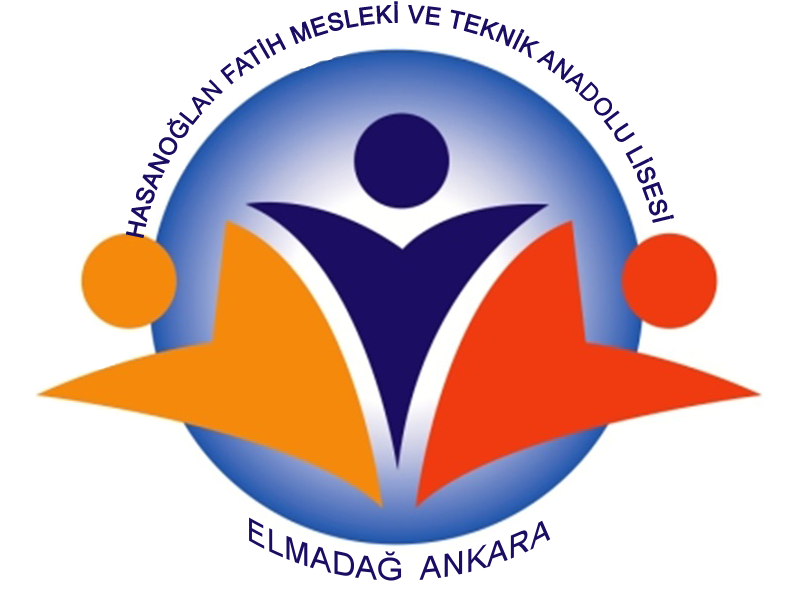 2019-2023 STRATEJİK PLANI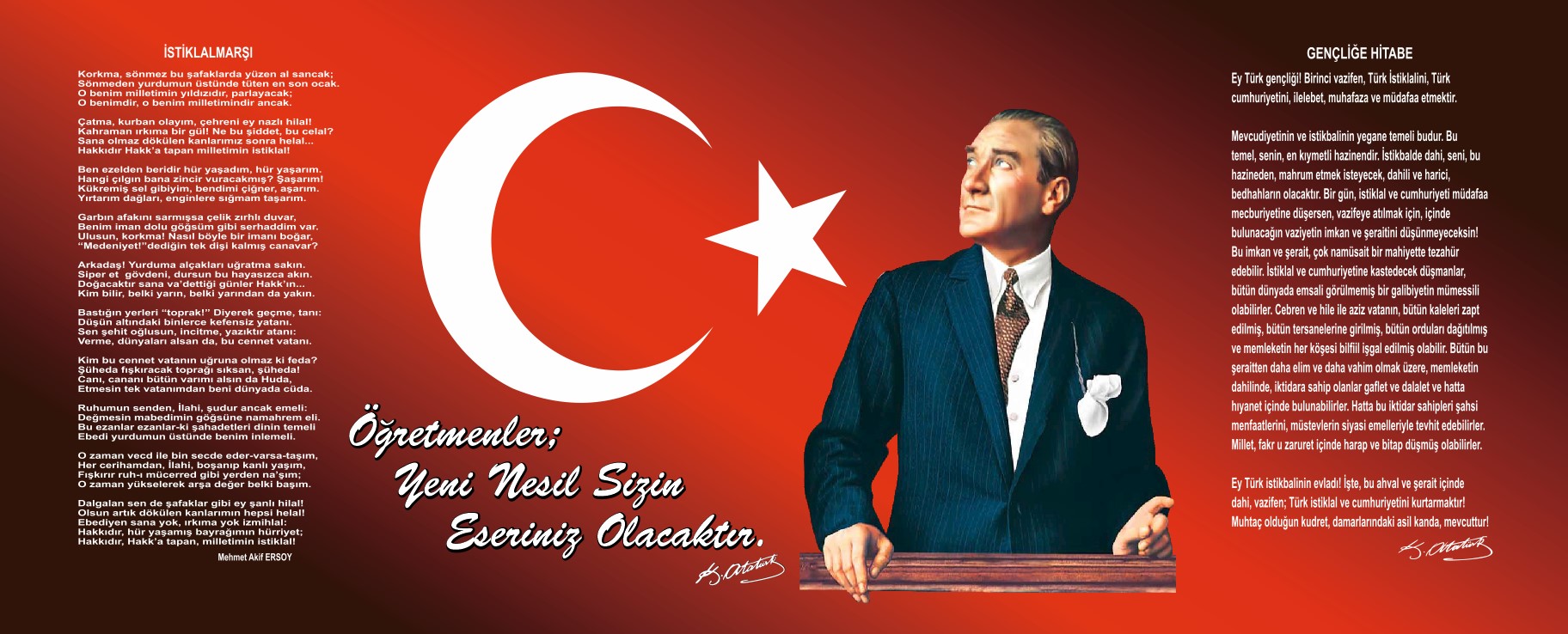 AMACIMIZ HER ZAMAN İYİ, HER ZAMAN DAHA İYİ OLABİLMEK.	Gelişen teknoloji, değişen dünya biz insanları da sürekli olarak etkilemektedir. Çağın gerisinde kalmamak, Ulu Önder’in de söylediği gibi “Türkiye’yi medeni ülkeler seviyesine çıkarmak” hedefi doğrultusunda yola çıkmış olan eğitim neferleriyiz. Bu sebeple gecemizi gündüzümüze katarak gençliğimizin daha iyi yerlere nasıl gelebileceğini düşünmekteyiz.Sürekli olarak eğitimin ülke kalkınmasındaki öneminden bahsedilir. Bu son derece de doğru ve değişmez bir yargıdır. Biz de bu yargı çerçevesinde elimizden gelenin en iyisini yaparak, yapmaya çalışarak, yaptırarak Geleceğin Türkiye’sine katkıda bulunmaya çalışıyoruz. Çünkü biliyoruz ki; en önemli sermaye eğitimdir. Atatürk’ün “en büyük irfan ilimdir, fendir.” sözü yol göstericimiz olmuş, gençlerimizi en iyi şekilde eğitebilmek için, en iyi öğrenimi alabilmeleri için bu sözleri kendimize kılavuz seçmiş, ilke edinmişizdir.	Okulun misyonu doğrultusunda paydaşlarımızla tartışarak vizyonumuzu yeniden gözden geçirdik ve son halini bulana kadar da vizyonumuzu geliştirmeyi hedefledik. Bizi yolumuzda ilerletecek stratejilerimizi, amaçlarımızı, hedeflerimizi ve faaliyetlerimizi planladık. 2019/2023 arasında planlarımızı uygulamaya başlayacağız.	 Hedeflerimize ulaşmamızı sağlayacak süreçlerimizi tanımlayıp sahiplendireceğiz. Her yılımızı bir öncekiyle kıyaslayarak hedeflerimize ulaşma oranlarına bakarak vizyonumuza ne kadar ulaştığımızı ölçmeyi hedefliyoruz. “O” hataya ulaşmak için iyileştirme ve geliştirme çalışmalarımıza devam edeceğiz. İyi olmada son yoktur. İyinin bile en iyisi olabilmek için yolumuzda azimle ilerleyeceğiz.Kalite yolculuğumuzda okulumuzun kalitesini, kültürünü ve varlığımızı doğru ifade etmemizde, zoru başarmamızda, güzeli ortaya koyabilmemizde yan yana durduğumuz ve birlikte yürüdüğümüz tüm personelime teşekkür ediyor, çalışmalarında başarılar diliyorum.Leyla CEYLANOkul MüdürüİçindekilerSunuş	Hata! Yer işareti tanımlanmamış.İçindekiler	4BÖLÜM I: GİRİŞ ve PLAN HAZIRLIK SÜRECİ	5BÖLÜM II: DURUM ANALİZİ	5Okulun Kısa Tanıtımı *	6Okulun Mevcut Durumu: Temel İstatistikler	6PAYDAŞ ANALİZİ	10GZFT (Güçlü, Zayıf, Fırsat, Tehdit) Analizi	12Gelişim ve Sorun Alanları	14BÖLÜM III: MİSYON, VİZYON VE TEMEL DEĞERLER	16MİSYONUMUZ *	17VİZYONUMUZ *	18TEMEL DEĞERLERİMİZ *	18BÖLÜM IV: AMAÇ, HEDEF VE EYLEMLER	19EĞİTİM VE ÖĞRETİME ERİŞİM	19EĞİTİM VE ÖĞRETİMDE KALİTENİN ARTIRILMASI	20KURUMSAL KAPASİTE	25V. BÖLÜM: MALİYETLENDİRME	28EKLER:	29BÖLÜM I: GİRİŞ ve PLAN HAZIRLIK SÜRECİ2019-2023 dönemi stratejik plan hazırlanması süreci Üst Kurul ve Stratejik Plan Ekibinin oluşturulmasıile başlamıştır. Ekip tarafından oluşturulan çalışma takvimi kapsamında ilk aşamada durum analizi çalışmaları yapılmış vedurum analizi aşamasında paydaşlarımızın plan sürecine aktif katılımını sağlamak üzere paydaş anketi, toplantı ve görüşmeler yapılmıştır.Durum analizinin ardından geleceğe yönelim bölümüne geçilerek okulumuzun amaç, hedef, gösterge ve eylemleri belirlenmiştir. Çalışmaları yürüten ekip ve kurul bilgileri altta verilmiştir.STRATEJİK PLAN ÜST KURULUBÖLÜM II: DURUM ANALİZİDurum analizi bölümünde okulumuzun mevcut durumu ortaya konularak neredeyiz sorusuna yanıt bulunmaya çalışılmıştır. Bu kapsamda okulumuzun kısa tanıtımı, okul künyesi ve temel istatistikleri, paydaş analizi ve görüşleri ile okulumuzun Güçlü Zayıf Fırsat ve Tehditlerinin (GZFT) ele alındığı analize yer verilmiştir.Okulun Kısa TanıtımıTicaret liselerinin serüveni, ilk kez 16 Ocak 1883’te İstanbul’da kurulan Ticaret Okulu ile başlamıştır. Bizler de bu kervana 2009-2010 öğretim yılından itibaren katılan bir okuluz. Okulumuz 2009–2010 Eğitim-Öğretim yılında mevcut binasında faaliyet göstermeye başlamıştır. Okul binamız “Atatürk Anadolu Öğretmen Lisesi” kampusu içerisinde bulunup, mülkiyeti adı geçen okula aittir. Mevcut binamız daha önceleri öğretmen okuluna ait öğrenci yatakhanesi, okul kütüphanesi müze olarak kullanılmış, daha sonra “Hasanoğlan Fatih Lisesi” adıyla genel lise olarak hizmet vermiş, 2009 sonunda adı geçen lisenin yeni binasına taşınmasıyla “Hasanoğlan Fatih Ticaret Meslek Lisesi” olarak hizmet vermeye başlamıştır. Okulumuz bu yıl 11. Eğitim-Öğretim yılına devam etmektedir. Adı Hasanoğlan Fatih Mesleki ve Teknik Anadolu Lisesi olarak değiştirilmiştir. 2020/2021 Eğitim Öğretim yılında bu isimle öğretime devam edecektir.Okulun Mevcut Durumu: Temel İstatistiklerOkul KünyesiOkulumuzun temel girdilerine ilişkin bilgiler altta yer alan okul künyesine ilişkin tabloda yer almaktadır.Temel Bilgiler Tablosu- Okul KünyesiÇalışan BilgileriOkulumuzun çalışanlarına ilişkin bilgiler altta yer alan tabloda belirtilmiştir.Çalışan Bilgileri TablosuOkulumuz Bina ve Alanları	Okulumuzun binası ile açık ve kapalı alanlarına ilişkin temel bilgiler altta yer almaktadır.Okul Yerleşkesine İlişkin Bilgiler Sınıf ve Öğrenci Bilgileri	Okulumuzda yer alan sınıfların öğrenci sayıları alttaki tabloda verilmiştir.Donanım ve Teknolojik KaynaklarımızTeknolojik kaynaklar başta olmak üzere okulumuzda bulunan çalışır durumdaki donanım malzemesine ilişkin bilgiye alttaki tabloda yer verilmiştir.Teknolojik Kaynaklar TablosuGelir ve Gider BilgisiOkulumuzun genel bütçe ödenekleri, okul aile birliği gelirleri ve diğer katkılarda dâhil olmak üzere gelir ve giderlerine ilişkin son iki yıl gerçekleşme bilgileri alttaki tabloda verilmiştir.PAYDAŞ ANALİZİKurumumuzun temel paydaşları öğrenci, veli ve öğretmen olmakla birlikte eğitimin dışsal etkisi nedeniyle okul çevresinde etkileşim içinde olunan geniş bir paydaş kitlesi bulunmaktadır. Paydaşlarımızın görüşleri anket, toplantı, dilek ve istek kutuları, elektronik ortamda iletilen önerilerde dâhil olmak üzere çeşitli yöntemlerle sürekli olarak alınmaktadır.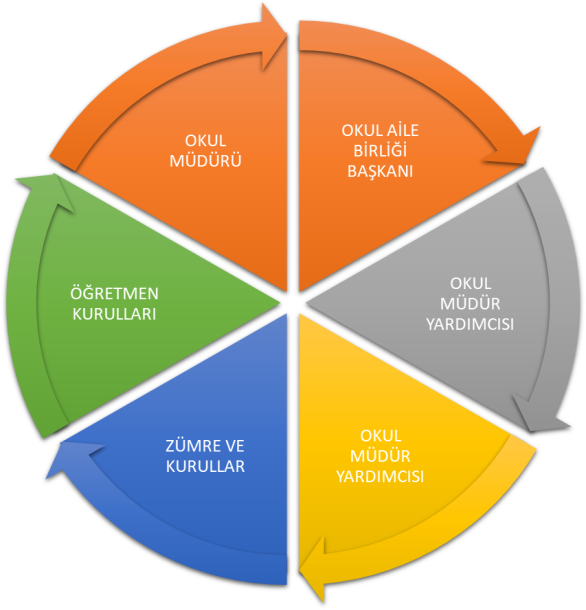 Paydaş anketlerine ilişkin ortaya çıkan temel sonuçlara altta yer verilmiştir:Öğrenci Anketi Sonuçları:Okulun iç ve dış temizliği yeterlidir.Okulun binası ve diğer fiziki mekanlar yetersizdir. Okul güvenliği yetersizdir.Okulda spor salonu yoktur.Öğretmen Anketi Sonuçları:Okul teknik araç ve gereç bakımından yeterli donanıma sahip değildir. Okulumuzda sadece öğretmenlerin kullanımına tahsis edilmiş yerler yeterli değildir.Gelen öğrencilerin akademik başarı seviyeleri düşüktür.Veli Anketi Sonuçları:Okul, teknik araç ve gereç yönünden yeterli donanıma sahip değildir.Okul binası ve diğer fiziki mekanlar yeterli değildir.GZFT (Güçlü, Zayıf, Fırsat, Tehdit) AnaliziOkulumuzun temel istatistiklerinde verilen okul künyesi, çalışan bilgileri, bina bilgileri, teknolojik kaynak bilgileri ve gelir gider bilgileri ile paydaş anketleri sonucunda ortaya çıkan sorun ve gelişime açık alanlar iç ve dış faktör olarak değerlendirilerek GZFT tablosunda belirtilmiştir. Dolayısıyla olguyu belirten istatistikler ile algıyı ölçen anketlerden çıkan sonuçlar tek bir analizde birleştirilmiştir.Kurumun güçlü ve zayıf yönleri donanım, malzeme, çalışan, iş yapma becerisi, kurumsal iletişim gibi çok çeşitli alanlarda kendisinden kaynaklı olan güçlülükleri ve zayıflıkları ifade etmektedir ve ayrımda temel olarak okul müdürü/müdürlüğü kapsamından bakılarak iç faktör ve dış faktör ayrımı yapılmıştır. İçsel FaktörlerGüçlü YönlerZayıf YönlerDışsal FaktörlerFırsatlarTehditlerGelişim ve Sorun AlanlarıGelişim ve sorun alanları analizi ile GZFT analizi sonucunda ortaya çıkan sonuçların planın geleceğe yönelim bölümü ile ilişkilendirilmesi ve buradan hareketle hedef, gösterge ve eylemlerin belirlenmesi sağlanmaktadır. Gelişim ve sorun alanları ayrımında eğitim ve öğretim faaliyetlerine ilişkin Eğitime Erişim, Eğitimde Kalite ve Kurumsal Kapasite kullanılmıştır. Eğitime erişim, öğrencinin eğitim faaliyetine erişmesi ve tamamlamasına ilişkin süreçleri; Eğitimde kalite, öğrencinin akademik başarısı, sosyal ve bilişsel gelişimi ve istihdamı da dâhil olmak üzere eğitim ve öğretim sürecinin hayata hazırlama evresini; Kurumsal kapasite ise kurumsal yapı, kurum kültürü, donanım, bina gibi eğitim ve öğretim sürecine destek mahiyetinde olan kapasiteyi belirtmektedir.Gelişim ve sorun alanlarına ilişkin GZFT analizinden yola çıkılarak saptamalar yapılırken yukarıdaki tabloda yer alan ayrımda belirtilen temel sorun alanlarına dikkat edilmesi gerekmektedir.Gelişim ve Sorun AlanlarımızBÖLÜM III: MİSYON, VİZYON VE TEMEL DEĞERLEROkul Müdürlüğümüzün misyon, vizyon, temel ilke ve değerlerinin oluşturulması kapsamında öğretmenlerimiz, öğrencilerimiz, velilerimiz, çalışanlarımız ve diğer paydaşlarımızdan alınan görüşler, sonucundastratejik plan hazırlama ekibi tarafından oluşturulan Misyon, Vizyon, Temel Değerler;Okulumuz üst kurulana sunulmuş ve üst kurul tarafından onaylanmıştır.MİSYONUMUZOkulumuz için belirlenmiş olan eğitim, öğretim programını; çevre faktörlerini de dikkate alarak etkili ve verimli bir şekilde uygulamak, öğrencilerin kabiliyetlerine ve ihtiyaçlarına uygun bir eğitim hizmetini sunmak, onların, sosyal, kültürel ve ekonomik ihtiyaçlarını karşılayacak, yeteneklerini geliştirmeye uygun bir ortam hazırlamak, okulda eğitimin kalitesini ve zevkini artırarakiş hayatının ve tüm sektörlerin ihtiyacı olan niteliklere sahip muhasebeci ve web tasarımcısı ara elemanlarını yetiştirmektir. VİZYONUMUZMuhasebe ve bilişim sektörüne, mükemmeli kendine hedef belirleyen, yenileşmeye ve gelişmeye açık, bilimsel ve teknolojik değişime yatkın ve farkında olan, öğrenmeyi değer kabul eden, hoşgörü sahibi, etik kurallarına uyan, farklılıkları benimseyebilen, iyi derecede bilgisayar ve muhasebe bilen, yüksek morale sahip, kendine güvenen, kendini sorgulayan, katılımcı, kişiler arası etkileşimde başarılı, özgür düşünebilen, düşündüğünü ifade edebilen, etkili, nitelikli, demokrasi ve insan haklarına saygılı bireyler yetiştirmektir. TEMEL DEĞERLERİMİZ1) Adalet, eşitlik, özgürlük, hoşgörü, saygı ve sevgiyi birincil değerlerimiz kabul ediyoruz.2)	Bizim için önce öğrencilerimiz gelir. 3)	Mesleki yoğunlaşma ve deneyimin en üst düzeyinde çalışıyoruz. 4)	Ekip çalışması yapıyoruz 5)	Sürekli gelişimde kararlıyız. 6)	Herkes için fırsat eşitliğini garanti ediyoruz. 7)	Mümkün olan en yüksek kalite düzeyinde hizmet veriyoruz. 8)	Tüm çalışanların yönetime katılımını sağlıyoruz 9)	Çalışanların mutluluğuna önem veriyoruz. 10)	Fiziki ortamların iyileştirilmesine önem veririz. 11)	Süreçte mutlu, sonuçta istihdam edilecek kalifiye elemanlar yetiştiriyoruz.BÖLÜM IV: AMAÇ, HEDEF VE EYLEMLEREĞİTİM VE ÖĞRETİME ERİŞİMEğitim ve öğretime erişim okullaşma ve okul terki, devam ve devamsızlık, okula uyum ve oryantasyon, özel eğitime ihtiyaç duyan bireylerin eğitime erişimi, yabancı öğrencilerin eğitime erişimi ve hayatboyu öğrenme kapsamında yürütülen faaliyetlerin ele alındığı bölümdür.Stratejik Amaç 1: Kayıt bölgemizde yer alan çocukların okullaşma oranlarını artıran, öğrencilerin uyum ve devamsızlık sorunlarını gideren etkin bir yönetim yapısı kurulacaktır.  Stratejik Hedef 1.1.Kayıt bölgemizde yer alan çocukların okullaşma oranları artırılacak ve öğrencilerin uyum ve devamsızlık sorunları da giderilecektir.***Performans GöstergeleriEylemlerEĞİTİM VE ÖĞRETİMDE KALİTENİN ARTIRILMASIEğitim ve öğretimde kalitenin artırılması başlığı esas olarak eğitim ve öğretim faaliyetinin hayata hazırlama işlevinde yapılacak çalışmaları kapsamaktadır. Bu başlık altında akademik başarı, sınav kaygıları, sınıfta kalma, ders başarıları ve kazanımları, disiplin sorunları, öğrencilerin bilimsel, sanatsal, kültürel ve sportif faaliyetleri ile istihdam ve meslek edindirmeye yönelik rehberlik ve diğer mesleki faaliyetler yer almaktadır. Stratejik Amaç 2: Öğrencilerimizin gelişmiş dünyaya uyum sağlayacak şekilde donanımlı bireyler olabilmesi için eğitim ve öğretimde kalite artırılacaktır.Stratejik Hedef 2.1.Öğrenme kazanımlarını takip eden ve velileri de sürece dâhil eden bir yönetim anlayışı ile öğrencilerimizin akademik başarıları ve sosyal faaliyetlere etkin katılımı artırılacaktır.(Akademik başarı altında: ders başarıları, kazanım takibi, üst öğrenime geçiş başarı ve durumları, karşılaştırmalı sınavlar, sınav kaygıları gibi akademik başarıyı takip eden ve ölçen göstergeler,Sosyal faaliyetlere etkin katılım altında: sanatsal, kültürel, bilimsel ve sportif faaliyetlerin sayısı, katılım oranları, bu faaliyetler için ayrılan alanlar, ders dışı etkinliklere katılım takibivb ele alınacaktır.)Performans GöstergeleriEylemlerStratejik Hedef 2.2.Etkin bir rehberlik anlayışıyla, öğrencilerimizi ilgi ve becerileriyle orantılı bir şekilde üst öğrenime veya istihdama hazır hale getiren daha kaliteli bir kurum yapısına geçilecektir. (Üst öğrenime hazır: Mesleki rehberlik faaliyetleri, tercih kılavuzluğu, yetiştirme kursları, sınav kaygısı vb,İstihdama Hazır: Kariyer günleri, staj ve işyeri uygulamaları, ders dışı meslek kursları vb ele alınacaktır.)Performans GöstergeleriEylemlerKURUMSAL KAPASİTEStratejik Amaç 3: Eğitim ve öğretim faaliyetlerinin daha nitelikli olarak verilebilmesi için okulumuzun kurumsal kapasitesi güçlendirilecektir. Stratejik Hedef 3.1.(Kurumsal İletişim, Kurumsal Yönetim, Bina ve Yerleşke, Donanım, Temizlik, Hijyen, İş Güvenliği, Okul Güvenliği, Taşıma ve servis vb konuları ele alınacaktır.)Performans GöstergeleriEylemlerV. BÖLÜM:MALİYETLENDİRME2019-2023 Stratejik Planı Faaliyet/Proje Maliyetlendirme TablosuVI. BÖLÜM:İZLEME VE DEĞERLENDİRMEOkulumuz Stratejik Planı izleme ve değerlendirme çalışmalarında 5 yıllık Stratejik Planın izlenmesi ve 1 yıllık gelişim planın izlenmesi olarak ikili bir ayrıma gidilecektir. Stratejik planın izlenmesinde 6 aylık dönemlerde izleme yapılacak denetim birimleri, il ve ilçe millî eğitim müdürlüğü ve Bakanlık denetim ve kontrollerine hazır halde tutulacaktır.Yıllık planın uygulanmasında yürütme ekipleri ve eylem sorumlularıyla aylık ilerleme toplantıları yapılacaktır. Toplantıda bir önceki ayda yapılanlar ve bir sonraki ayda yapılacaklar görüşülüp karara bağlanacaktır. EKLER:Öğretmen, öğrenci ve veli anket örnekleri klasör ekinde olup okullarınızda uygulanarak sonuçlarından paydaş analizi bölümü ve sorun alanlarının belirlenmesinde yararlanabilirsiniz.Strateji Geliştirme Kurulu BilgileriStrateji Geliştirme Kurulu BilgileriStrateji Planlama Ekibi BilgileriStrateji Planlama Ekibi BilgileriAdı SoyadıUnvanıAdı SoyadıUnvanıLeyla CEYLANMüdürLeyla CEYLANMüdürErsel KAYAMüdür Yrd.Ersel KAYAMüdür Yrd.Tuğba KANMAZMuhasebe ÖğretmeniTuğba KANMAZMuhasebe ÖğretmeniÖzlem AÇIKGÖZBilişim Tek. ÖğretmeniÖzlem AÇIKGÖZBilişim Tek. ÖğretmeniKenan ALGÖZMuhasebe ÖğretmeniElif GENCANEdebiyat ÖğretmeniMine DEMİRTAŞBilişim Tek. Öğretmeniİlknur Vahide ÖZDEMİRDin Kültürü ÖğretmeniBurcu ÇELİKMuhasebe ÖğretmeniMerve GÜNEdebiyat ÖğretmeniFatma AY BABURBeden Eğitimi ÖğretmeniEsra KAPLANMatematik ÖğretmeniKübra Şaşmaz SİLEKMatematik ÖğretmeniFurkan ATANİngilizce ÖğretmeniMuhittin SAATİngilizce Öğretmeniİli: Ankaraİli: Ankaraİli: Ankaraİli: Ankaraİlçesi: Elmadağİlçesi: Elmadağİlçesi: Elmadağİlçesi: ElmadağAdres:Hasanoğlan İstasyon Mh. Menderes Blv. No40/41Hasanoğlan İstasyon Mh. Menderes Blv. No40/41Hasanoğlan İstasyon Mh. Menderes Blv. No40/41Coğrafi Konum (link):Coğrafi Konum (link):http://fatihtml.meb.k12.tr/tema/iletisim.phphttp://fatihtml.meb.k12.tr/tema/iletisim.phpTelefon Numarası: 312866161731286616173128661617Faks Numarası:Faks Numarası:e- Posta Adresi:hasanoglanticaretmeslek@gmail.comhasanoglanticaretmeslek@gmail.comhasanoglanticaretmeslek@gmail.comWeb sayfası adresi:Web sayfası adresi:http://fatihtml.meb.k12.trhttp://fatihtml.meb.k12.trKurum Kodu:Öğretim Şekli:Öğretim Şekli:Tam günTam günOkulun Hizmete Giriş Tarihi : 2009Okulun Hizmete Giriş Tarihi : 2009Okulun Hizmete Giriş Tarihi : 2009Okulun Hizmete Giriş Tarihi : 2009Toplam Çalışan SayısıToplam Çalışan Sayısı1616Öğrenci Sayısı:Kız2323Öğretmen SayısıKadın1010Öğrenci Sayısı:Erkek107107Öğretmen SayısıErkek33Öğrenci Sayısı:Toplam130130Öğretmen SayısıToplam1313Derslik Başına Düşen Öğrenci SayısıDerslik Başına Düşen Öğrenci SayısıDerslik Başına Düşen Öğrenci Sayısı16.25Şube Başına Düşen Öğrenci SayısıŞube Başına Düşen Öğrenci SayısıŞube Başına Düşen Öğrenci Sayısı16.75Öğretmen Başına Düşen Öğrenci SayısıÖğretmen Başına Düşen Öğrenci SayısıÖğretmen Başına Düşen Öğrenci Sayısı7.5Şube Başına 30’dan Fazla Öğrencisi Olan Şube SayısıŞube Başına 30’dan Fazla Öğrencisi Olan Şube SayısıŞube Başına 30’dan Fazla Öğrencisi Olan Şube SayısıYokÖğrenci Başına Düşen Toplam Gider MiktarıÖğrenci Başına Düşen Toplam Gider MiktarıÖğrenci Başına Düşen Toplam Gider Miktarı240.4 TLÖğretmenlerin Kurumdaki Ortalama Görev SüresiÖğretmenlerin Kurumdaki Ortalama Görev SüresiÖğretmenlerin Kurumdaki Ortalama Görev Süresi1UnvanErkekKadınToplamOkul Müdürü 011Müdür Yardımcısı101Kültür Öğretmeni268Branş Öğretmeni145Rehber Öğretmen000İdari Personel000Yardımcı Personel022Güvenlik Personeli000Toplam Çalışan Sayıları41317Okul BölümleriOkul BölümleriÖzel AlanlarVarYokOkul Kat Sayısı3Çok Amaçlı Salon*Derslik Sayısı7Çok Amaçlı Saha*Derslik Alanları (m2)221Kütüphane1Kullanılan Derslik Sayısı7Fen Laboratuvarı*Şube Sayısı8Bilgisayar Laboratuvarı2İdari Odaların Alanı (m2)26İş Atölyesi*Öğretmenler Odası (m2)34Beceri Atölyesi*Okul Oturum Alanı (m2)6885Pansiyon*Okul Bahçesi (Açık Alan)(m2)6545Okul Kapalı Alan (m2)340Sanatsal, bilimsel ve sportif amaçlı toplam alan (m2)*Kantin (m2)*Tuvalet Sayısı33Diğer (………….)SINIFIKızErkekToplam9/A223259/B2202210/A Bilişim0141410/A Muhasebe0111111/A Bilişim2131511/A Muhasebe191012/A Bilişim891712/A Muhasebe8816Akıllı Tahta Sayısı10TV SayısıYokMasaüstü Bilgisayar Sayısı35Yazıcı Sayısı5Taşınabilir Bilgisayar Sayısı2Fotokopi Makinası Sayısı2Projeksiyon Sayısı2İnternet Bağlantı Hızı8 MbpsYıllarGelir MiktarıGider Miktarı201839019 TL39019 TL201941598 TL41598 TL2020ÖğrencilerSınıf mevcutlarının standartlara uygun olması, kalabalık olmamasıÇalışanlarÖğretmen kadrosunun iyi ve deneyimli kişilerden oluşmasıGenç ve dinamik olmasıYeniliklere açık olmasıÖğrencilere karşı ilgili ve duyarlı davranmasıVelilerÖğrenci sayısı az olduğundan velilerle birebir görüşülmesiBina ve YerleşkeKışın ısınmanın iyi olmasıBahçenin büyük ve çam ağaçlarının olmasıDonanım-Bütçe-Yönetim SüreçleriOkul idaresinin değişime ve gelişime açık olmasıİletişim SüreçleriOkul idaresi ve çalışanlar arasındaki iletişimin güçlü olmasıÖğrencilerÜniversite sınavlarına gereken önemin verilememesiDevamsızlığın fazla olmasıÇalışanlarVelilerVelinin sosyo-kültürel ve ekonomik yönden zayıf olmasıVeli toplantılarına katılmamasıVelilerin ilgisiz olmasıBina ve YerleşkeSpor tesislerinin olmamasıDonanımOkul binasının laboratuarların eski ve yetersiz olmasıBütçeÇevreden ve velilerden yeterince yatırımın olmamasıYönetim Süreçleri-İletişim SüreçleriVelilerin öğrenci veli iletişiminin zayıf olması.PolitikEtkin ekip çalışmalarının yapılmasıEkonomik-SosyolojikDiğer kurum ve kuruluşlarla işbirliği yapılabilmesiTeknolojikÖğrencilerin sosyal faaliyetlere istekli olmalarıMevzuat-YasalEtkin ekip çalışmalarının yapılmasıEkolojik-PolitikOkul iletişim alt yapısının yetersiz olmasıEkonomikVelinin bütün sorumluluğu okula bırakmasıSosyolojikOkul dışı öğrenci kontrollerinin yapılamamasıTeknolojikMedya ve dizilerin olumsuz etkileriMevzuat-YasalÖğrencilerin öneri ve isteklerine yeterince cevap verilememesiEkolojikVeli iletişim ve iş birliğinin zayıf olmasıEğitime ErişimEğitimde KaliteKurumsal KapasiteOkullaşma OranıAkademik BaşarıKurumsal İletişimOkula Devam/ DevamsızlıkSosyal, Kültürel ve Fiziksel GelişimKurumsal YönetimOkula Uyum, OryantasyonSınıf TekrarıBina ve YerleşkeÖzel Eğitime İhtiyaç Duyan Bireylerİstihdam Edilebilirlik ve YönlendirmeDonanımYabancı ÖğrencilerÖğretim YöntemleriTemizlik, HijyenHayat boyu ÖğrenmeDers araç gereçleriİş Güvenliği, Okul GüvenliğiTaşıma ve servis1.TEMA: EĞİTİM VE ÖĞRETİME ERİŞİM1.TEMA: EĞİTİM VE ÖĞRETİME ERİŞİM1Ortaöğretime devamsızlık2Ortaöğretimde örgün eğitimin dışına çıkan öğrenciler3Öğrencilere yönelik oryantasyon faaliyetleri4Açık öğretimde kaydı dondurulmuş öğrenciler5Zorunlu eğitimden erken ayrılma6Bazı okul türlerine yönelik olumsuz algı7Kız çocukları başta olmak üzere özel politika gerektiren grupların erişimi8Hayat boyu öğrenmeye katılım2.TEMA: EĞİTİM VE ÖĞRETİMDE KALİTE2.TEMA: EĞİTİM VE ÖĞRETİMDE KALİTE1Bilimsel kültürel sanatsal ve sportif faaliyetler2Okuma kültürü3Öğretmene yönelik hizmet içi eğitimler4Eğitim ve öğretim süreçlerinde bilgi ve iletişim teknolojilerinin kullanımı5İş yer beceri eğitimi ve staj uygulamaları6Öğrencilerin sınav kaygısı7Zararlı alışkanlıklar8Yabancı dil yeterliliği9Projelere katılım 10Eğitsel mesleki ve kişisel etkin etkili ve verimli rehberlik hizmetleri3.TEMA: KURUMSAL KAPASİTE3.TEMA: KURUMSAL KAPASİTE1Okul bahçesinin yeniden düzenlenmesi2Konferans salonun olmaması3Basketbol, voleybol sahalarının olmaması4Öğrenci giyinme odalarının olmaması5Veli görüşme odalarının olmaması6Okul çevresinde yeşillendirmenin az olması7Müzik ve resim atölyelerinin bulunmaması8Alan şef odasının bulunmamasıNoPERFORMANSGÖSTERGESİMevcutMevcutHEDEFHEDEFHEDEFHEDEFHEDEFNoPERFORMANSGÖSTERGESİ201820192020202120222023PG.1.1.aKayıt bölgesindeki öğrencilerden okula kayıt yaptıranların oranı (%)5.55.978910PG.1.1.bİlkokul birinci sınıf öğrencilerinden en az bir yıl okul öncesi eğitim almış olanların oranı (%)(Lise)60657585100100PG.1.1.c.Okula yeni başlayan öğrencilerden oryantasyon eğitimine katılanların oranı (%)7090100100100100PG.1.1.d.Bir eğitim ve öğretim döneminde 20 gün ve üzeri devamsızlık yapan öğrenci oranı (%)5.6454321PG.1.1.f.Okulun özel eğitime ihtiyaç duyan bireylerin kullanımına uygunluğu (0-1)000001NoEylem İfadesiEylem SorumlusuEylem Tarihi1.1.1.Kayıt bölgesinde yer alan öğrencilerin tespiti çalışması yapılacaktır.Okul Stratejik Plan Ekibi01.01.2020/31.12.20231.1.2Devamsızlık yapan öğrencilerin tespiti ve erken uyarı sistemi için çalışmalar yapılacaktır.Ersel KAYA01.01.2020/31.12.20231.1.3Devamsızlık yapan öğrencilerin velileri ile özel aylık  toplantı ve görüşmeler yapılacaktır.Rehberlik Servisi01.01.2020/31.12.20231.1.4Okulun özel eğitime ihtiyaç duyan bireylerin kullanımının kolaylaştırılması için rampa ve asansör eksiklikleri tamamlanacaktır.Ersel KAYA01.01.2020/31.12.2023NoPERFORMANSGÖSTERGESİMevcutMevcutHEDEFHEDEFHEDEFHEDEFHEDEFNoPERFORMANSGÖSTERGESİ201820192020202120222023PG.1.1.aÜniversiteyi kazanan öğrenci  oranı33,31845505560PG.1.1.bSosyal, sportif, bilimsel ve kültürel faaliyetlerden en az birine  katılan öğrenci sayısı178178178178178178PG.1.1.c.Öğrenci başına  okunan kitap sayısı224567PG.1.1.d.Takdir belgesi alan öğrenci oranı15.416.819212325PG.1.1.e.Teşekkür belgesi alan öğrenci oranı20.58.124262830PG.1.1.f.Onur belgesi alan öğrenci oranı20.511.624262830PG.1.1.g.Yerel / Ulusal projelere katılan öğrenci sayısı344045506070NoEylem İfadesiEylem SorumlusuEylem Tarihi1.1.1.Destekleme ve yetiştirme kursları açılacaktır.Okul idaresi, Tüm öğretmenler01.01.2020/31.12.20231.1.2Öğrenciler ilgi ve isteklerine göre, istediği sosyal faaliyet alanına yönlendirilecektir.Okul idaresi, Tüm öğretmenler01.01.2020/31.12.2023Öğrencilerin kitap okuma oranlarının artması için okuma etkinlikleri yapılacaktır.Okul idaresi, Tüm öğretmenler01.01.2020/31.12.20231.1.3Yerel / Ulusal projelere katılım sayısının artırılacaktır.Okul idaresi, Tüm öğretmenler01.01.2020/31.12.20231.1.4Sınav kaygısını ortadan kaldırmak için öğrencilere eğitim verilecektir.Rehber öğretmen01.01.2020/31.12.2023NoPERFORMANSGÖSTERGESİMevcutMevcutHEDEFHEDEFHEDEFHEDEFHEDEFNoPERFORMANSGÖSTERGESİ201820192020202120222023PG.1.1.a.Mesleki tanıtım için yapılan seminer  ve tanıtım sayısı132222PG.1.1.b.Mesleki tanıtım için yapılan ziyaret ve gezi sayısı*1420202020NoEylem İfadesiEylem SorumlusuEylem Tarihi1.1.1.Meslek tanıtım seminer sayısı artırılacaktır.Alan Şefleri ve meslek öğretmenleriMart 20211.1.2Mesleki tanıtım için yapılan okul, sektör vb. ziyaret sayısı artırılacaktır.Okul idaresi, Alan Şefleri ve meslek öğretmenleriMayıs 2021NoPERFORMANSGÖSTERGESİMevcutMevcutHEDEFHEDEFHEDEFHEDEFHEDEFNoPERFORMANSGÖSTERGESİ201820192020202120222023PG.3.2.a.Öğretmenler için düzenlenen sosyal, kültürel faaliyet sayısı233335PG.3.3.b.Bina ile ilgili eksikliklerin giderilme oranı6080859095100PG.3.3.c.Donanım ile ilgili eksikliklerin giderilme oranı6080859095100PG.3.3.d.Temizlik ve hijyen için personel bilgilendirme faaliyetlerinin yapılma oranı8090100100100100NoEylem İfadesiEylem SorumlusuEylem Tarihi1.1.1.Öğretmenlere hizmet içi eğitim ile ilgili duyuruların yapılmasıİlgili Müdür yardımcısı01.01.2020/31.12.2023Okul binasının eksiklerinin tamamlanmasıİlgili Müdür yardımcısı01.01.2020/31.12.20231.1.2Bölüm donatım malzemeleri sayısının ve kullanım oranının artırılmasıİlgili Müdür yardımcısı ve bölüm ve atölye şefleri01.01.2020/31.12.20231.1.3Okul bahçesinin kullanım oranının artırılmasıİlgili Müdür yardımcısı01.01.2020/31.12.20231.1.7Okul giriş kapı ve tel duvarlarının güvenliğinin artırılmasıİlgili Müdür yardımcısı01.01.2020/31.12.20231.1.8Okul bahçesi ve sınıf temizliği çalışma faaliyetleri sayısının artırılmasıİlgili Müdür yardımcısı01.01.2020/31.12.2023Kaynak Tablosu20192020202120222023ToplamKaynak Tablosu20192020202120222023ToplamGenel Bütçe000000Valilikler ve Belediyelerin Katkısı000000Diğer (Okul Aile Birlikleri)250026002700280029003000TOPLAM250026002700280029003000